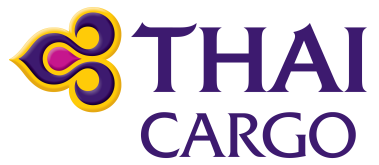 THAI Cargo (TG) APPOINTED AGENT’S   ACKNOWLEDGEMENT     OF NON-DELIVERY CARGO TO DMEThis is to confirm that an appointed agent whose name appeared below as an authorized representative of shipper has contacted the consignee and received confirmation that the consignee shall take delivery of the shipment forwarded by shipper.The Appointed agent also agrees to keep original copies of Invoice and Master Air Waybill for a period of 3 years.In case of the consignee refuses or fails to take delivery of the shipment under this Master Air Waybill number after its arrival at DME airport, appointed agent hereby on behalf of shipper confirms to the carrier that the appointed agent shall take full responsibility to all charges and expenses (e.g. storage charges, terminal and handling charges, freight charges, Customs fees, Customs clearance fees, Customs penalty, taxes and other charges relating to the shipment) incurred according to the instruction  below:	Return the shipment (except PER) with liability to all charges incurred In any case, the appointed agent agrees to assume all liabilities toward the shipment owner which may arise from the shipper’s instruction. Please see the details of all charges and expenses shown in this form.Details of all charges and expenses for a shipment re-export:*Customs Clearance Fee at:Customs clearance formalities per shipment		b. 	AWB Issuing 					Freight ChargeCustoms Document FeesCustoms TaxesCustoms PenaltyGHA Terminal Charges and Handling Charges: http://www.domodedovo-cargo.ru/en/information/?IDSection=14098Free Storage Charge for General Cargo: First four days excluding date of arrivalOther charges* is subject to change without prior notice.Master Air Waybill Number:           						Stamp and Signature of TG Appointed Agent:     				Name in Block Letter:			  (				)Executed Date/Time:							Place:									Distribution: Original document for TG office at the airport of departure (BKKFVTG)1st copy for TG’s ground handling agent at airport of departure2nd copy for TG appointed agent3rd copy for DMEF9TG or TG’s ground handling agent at airport of arrivalVersion 6